Home Learning IdeasClass   P.4/5          Term 3, 2016-17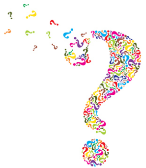 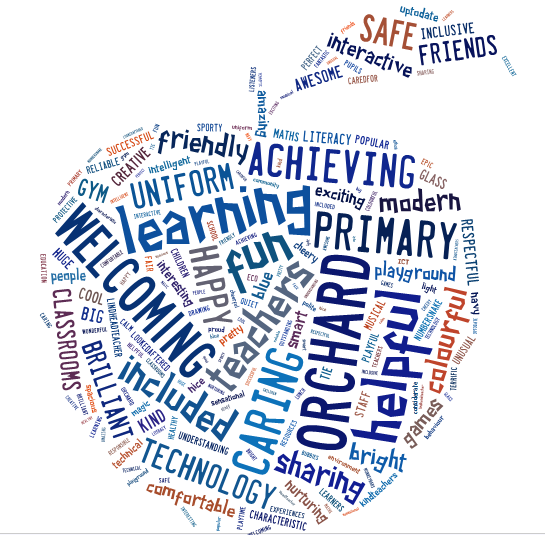 The purpose of our home learning sheet is to give you an overview of what learning your child’s class will be developing this term. It will also give suggested activities that you and your child can complete at home if you wish.You will get your child’s snapshot jotter home once a month which will have examples of their work across the curriculum and have teacher comments and next steps to show you their progression. Remember all children have reading to do at home every night. Weekly they have spelling/common words and numeracy facts to practice. These will be assessed in class as part of their learning tasks. 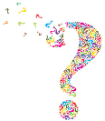 